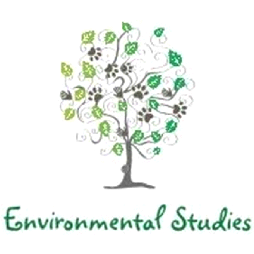 Fun, practical and curriculum-relevant outdoor learning INSET Wednesday evenings in LeicesterJust £10 per session per personAnyone involved in education will be welcomeincluding teachers, LSAs/TAs, support staff, curriculum area coordinators, governors, studentsand volunteers.Environmental Studies Ltd is a local education organisation delivering Forest School programmes, curricular outdoor learning sessions, John Muir Awards and ABC qualifications to Leicestershire schools, as well as Forest School practitioner training. INSET is delivered by a Forest School trained primary teacher with a wealth of experience in the classroom and a range of outdoor settings.To book a place, please add your name to the attached sheet.Office staff: when names have been collected, please e-mail details or a scanned copy to amsavage@environmentalstudies.biz or post to Unit 12b, Faircharm Industrial Estate, Evelyn Drive, Leicester, LE3 2BU as soon as possible.  More details of where to meet, what to bring and how to pay will follow after booking.  Thank you.Inspiring young people to take steps towards a positive future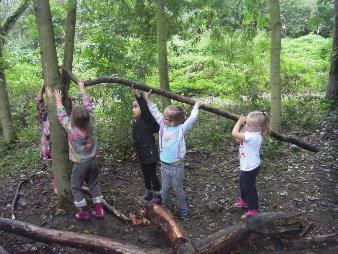 What is Forest School? 20.4.16FREE INFORMATION SESSION!Discover why this exciting intervention is sweeping the nation and what makes Forest School different from other forms of outdoor learning.  We’ll explore the benefits and how you might go about starting it in your school.12b Faircharm Industrial Estate 4 – 6 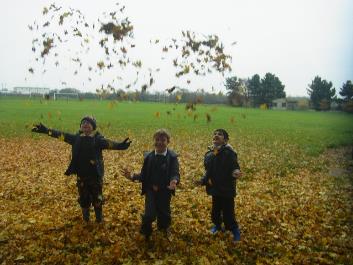 Story making 27.4.16 Develop your confidence in telling stories from memory and using the natural world to enhance your storytelling.Get your young learners making and telling stories through fun games to develop literacy and confidence.Aylestone Meadows 4 – 6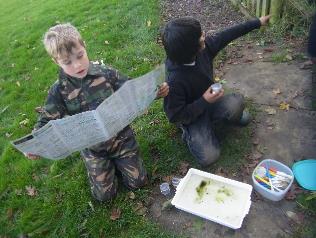 Muddy maths 4.5.16Discover a host of great ideas for engaging children in maths. Take the curriculum outdoors at all ages and levels to enthuse your kinaesthetic learners.  The activities will be relevant to number, measurement, geometry, ratio and proportion and statistics.Aylestone Meadows 4 – 6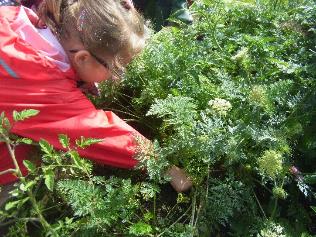 Growing with children 11.5.16Find out how to make the most of a very small gardening area or even pots on the window sill.  Plant your own pizza to take home and have a go at a few child-friendly horticultural techniques to develop personal skills and curricular knowledge of living things.Braunstone Skills Centre 4 - 6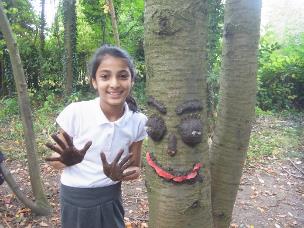 Wild Art 18.5.16Deliver inspirational art lessons for all ages with almost no clearing up!  Find out how to make beads from twigs, natural paints, mud sculpture, photo frames, basic willow structures and many other muddy masterpieces.  Have a go and be inspired.  No artistic confidence necessary.Aylestone Meadows 4 – 6 Fire! 25.5.16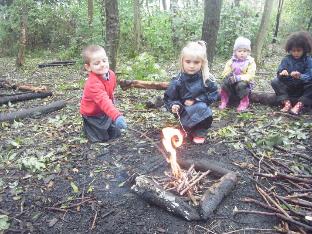 Get confident in lighting and using fire Encouraging children to use fire safelyHow fire-making supports curricular learning and social developmentOutdoor cooking ideasFun ideas for follow-up activities and curricular linksRoast marsh mallows!Aylestone Meadows 4 – 6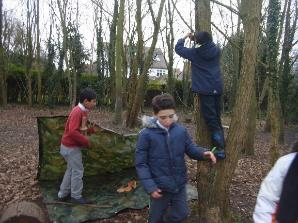 Survival shelters 8.6.16How den-building supports curricular learning and social developmentBasic techniques with sticks and tarpaulinsHandy, cheap equipmentHone your own skills in case you’re ever shipwrecked/a contestant on “The Island!”Plan and deliver inspirational DT unitsAylestone Meadows 4 – 6 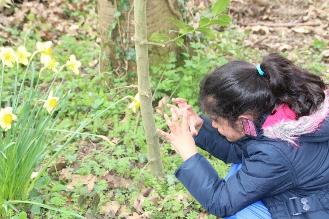 Environmental exploration games 15.6.16Join in and learn a host of fun, educational games which explore the natural environment.  Encourage pupils to awaken their senses, learn about food chains, observe properly, use strategy, improve motor skills and feel a  connection with the world around them. 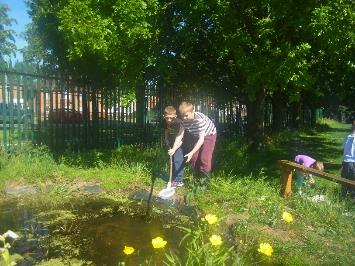 Pond dipping 22.6.16Improve your mini-monster ID skillsPond safetyWhat to buy and how to cheatPond critters’ place in the new curriculumEngaging ideas for fun follow-up activitiesCreating and maintaining a school pondTBC 4 – 6  Marvellous mini-beasts Part 1 29.6.16Part 2 6.7.16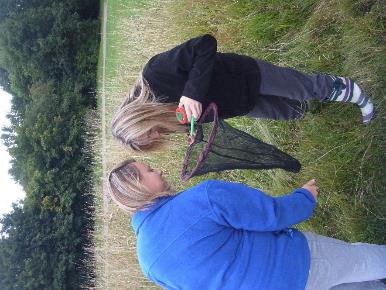 This topic will be delivered over 2 sessions as there is so much to coverTried and tested techniques for encouraging children to find tiny creaturesMini-beasts and the new curriculumGreat ideas for engaging preparation and follow-up activitiesImprove you own ID skills and confidenceGross facts to get children hookedGet stuck in and see what you findNo obligation to handle creatures!Aylestone Meadows 4 - 6 sdfTheme, date and costTime, place and costPlease write your name here if you’d like a place booked for you.20.4.16What is Forest School?FREE4 – 612b Faircharm Industrial EstateEvelyn DriveLeicesterLE3 2BU27.4.16StoryMaking£10 pp4 - 6Aylestone MeadowsMeet at Canal Street car parkLeicesterLE2 8LX4.5.16MuddyMaths£10 pp4 – 6Aylestone MeadowsMeet at Canal Street car parkLeicesterLE2 8LX11.5.16Growing with children£10 pp4 – 6Braunstone Skills CentreFulhurst AvenueLeicester LE3 1BJ15.5.16Environmental exploration games£10pp4 – 6Braunstone Skills CentreFulhurst AvenueLeicester LE3 1BJ18.5.16Wild Art£10 pp4 – 6Aylestone MeadowsMeet at Canal Street car parkLeicesterLE2 8LX25.5.16Fire!£10 pp4 - 6Aylestone MeadowsMeet at Canal Street car parkLeicesterLE2 8LX8.6.16Survival shelters£10 pp4 – 6Aylestone MeadowsMeet at Canal Street car parkLeicesterLE2 8LX22.6.16Pond dipping£10 pp4 - 6A pond in Leicester TBC29.6.16 and 6.7.16Marvellous minibeastsPart 1&2 £20pp4 – 6Aylestone MeadowsMeet at Canal Street car parkLeicesterLE2 8LX